Version Number: 03Ratified by Local Governing Body: September 2019Next Review Due: September 2020School Link: Miss L McPartlandIntroductionEffective teaching and learning can only take place in a well ordered environment. Promoting positive behaviour requires the commitment of all members of our school community, students, parents/carers, governors and staff; it requires a consistency of practice across the school to ensure that students know the standard of behaviour that is expected.Our Behaviour for Learning Policy invites all members of the school community to actively participate in enabling all young people to strive to reach their full potential. The Behaviour for Learning Policy assists The Grange Academy in offering all students an education of the highest quality as an essential preparation for life and to enable each student to develop their talents to the full, both as an individual, and as a member of the wider community. If all members of the school community are to develop and achieve their best then they must be free to learn and teach in an environment that is caring and respectful, open and welcoming, culturally affirming and equitable. General PrinciplesThe emphasis is on good order and respect for the individual thus enabling high quality teaching and learning for all members of our community.  It is our belief that if our approach to behaviour management is consistent and applied by all it will make a significant difference to our ability to teach well and our students’ ability to learn effectively. We recognise that the vast majority of students want to behave well and want to learn. With positive behaviour management we can help them to achieve to the best of their ability. Our behaviour commitmentsThe Principal, governors and all the school staff have set out in this behaviour for learning policy to ensure our students can demonstrate our behaviour commitments (REPS);To be RespectfulTo strive for ExcellenceTo PersevereTo be SafeIf we are to achieve the above, everyone in our community must be encouraged to work together. We are committed to developing a positive climate which places learning as the number one priority and reinforces the need to teach and model good conduct and social skills. We believe that a strong ethos of achievement and good conduct comes from us all working together within a clear framework. Every member of staff has a responsibility to uphold the procedures outlined in this policy.The Curriculum and LearningWe believe that an appropriately structured curriculum and effective learning contribute to good behaviour. Thorough planning for the needs of individual students, the active involvement of students in their own learning, and structured feedback will help to avoid the alienation and disaffection which can lie at the root of poor behaviour. It is essential that students complete all work set and receive effective feedback to move forward. (See the Marking and Feedback Policy and the Teaching and Learning Policy). Classroom Management Classroom management and teaching methods have an important influence on student's behaviour. The classroom environment gives clear messages to the student about the extent to which they and their efforts are valued. Relationships between teacher and student, strategies for encouraging good behaviour, arrangements of furniture, access to resources and classroom displays all have a bearing on the way students behave. Classrooms should be organised to develop independence and personal initiative. Furniture should be arranged to provide an environment conducive to on-task behaviour. Materials and resources should be arranged to aid accessibility and reduce uncertainty and disruption. Displays should help develop self-esteem through demonstrating the value of every individual's contribution, and overall the classroom should provide a welcoming environment. Teaching methods should encourage enthusiasm and active participation for all. Lessons should aim to develop the skills, knowledge and understanding which will enable the student to work in co-operation with others. Praise should be used to encourage good behaviour and improve self-esteem in line with the school’s policy. (See Rewards Policy)ResponsibilitiesGood behaviour does not happen by accident. It is the responsibility of those concerned with the school – parents/carers, staff, governors and students - to ensure good behaviour. Students’ responsibilities have an essential part to play in relation to the policy. Students are to follow our Behaviour Commitments towards all members of the school community, who work among them or have charge over them. Students should always aim to reflect on their behaviour and work with staff to bring about the necessary improvements.Staff responsibilities are to: 
model good practice, model acceptable communication and use language of choice. seek to raise the self-esteem of all students and develop their full potential. work in close co-operation with parents in matters of behaviour management and to encourage students to take responsibility for their own behaviour. recognise and celebrate students’ achievements. create and maintain an ordered and calm atmosphere in which all members of the school community can feel comfortable and secure. engage in reflection with students to repair relationshipsmodel our Core Values (Achievement, Support, Perseverance, Integrity, Respect & Enrichment)Using the language of choice is powerful. It helps students realise that they are making choices in many areas of life and the staff can guide them to make more socially appropriate choices. Good choices should be rewarded, poor choices should have consequencesStudents’ Responsibilities are to: 
follow our Behaviour Commitments and Core Values (ASPIRE)follow by the Home School Agreement work to the best of their ability and allow others to do the same follow the instructions of school staff take care of property and the school environment co-operate with other student and adults work together to prevent bullying of all kindscomplete all assigned work, homework and any coursework to the best of their ability wear uniform correctly at all times during the school day. Students should arrive and depart correctly dressed.attend school and arrive on time to school and lessons.engage in reflection and repairing of relationships if needed.Parents, Guardians and Carers have responsibilities as role models for our young people and they have an essential part to play in relation to the Behaviour for Learning Policy. The policy cannot be seen in isolation from the parent’s task as being primarily responsible for their child’s education.  Under the policy, parents are expected to co-operate with The Grange Academy and work with teachers and other members of staff to help their child develop to their full potential. Parents / carers’ responsibilities are to: 
follow by the Home/School Agreement support the Behaviour for Learning Policy share concerns about their child’s education, welfare and behaviour with the school take an interest in their child’s work and achievements help their child with their work attend Parents’ evenings and support school functions support the school in achieving a minimum 97% attendance rate for their child inform the school of any absence ensure their child arrives at school on time ensure their child is in full school uniform and wears that uniform correctly ensure their child completes homework and coursework to the best of their ability.communicate with all staff in an appropriate and respectful manner School and Class Expectations All staff and students are expected to behave in a way which is respectful of other people and the school environment. Good discipline is the responsibility of all staff. It is maintained through shared expectations and consistently high standards of courtesy, behaviour, effort, presentation of work, self and punctuality. For the majority of students, positive relationships between teacher and student play a more significant role in maintaining good discipline than any fixed system. Classrooms (including labs, workshops, playgrounds etc.) are places of work and there need to be clearly understood rules and expectations which allow everybody to work safely, successfully and enjoyably.Movement around the school We always encourage a calm, orderly and purposeful environment. We believe being polite and courteous is important. Students should move around the school site in an orderly manner that supports a calm atmosphere and respects the health and safety of others. Students should walk on the left hand side to ensure a safe flow around the school.Dining HallFood and drink should only be consumed in the designated areas. Litter must not be dropped anywhere inside or outside the school site and we ask all members of the school community to take care to keep the school clean and tidy. Plenty of bins are available and students are expected to take responsibility for their areas and pick up litter in and around their immediate vicinity.School Trips & Educational/Sporting Activities:School trips and sporting activities are a privilege for Students and they are representing the school at all times during these occasions. Attendance on school trips and the chance to represent the school will be subject to sanctions in line with this policy. If the school feels that a Student’s poor behaviour or poor attitude to learning is a concern, then the student may not be able to attend school trips or represent the school in sporting or other extra-curricular activities.Poor Behaviour outside the School Gates Teachers have the statutory power to discipline Students for misbehaving outside of the school premises. Section 89(5) of the Education and Inspections Act 2006 gives teachers statutory power to regulate students’ behaviour in these circumstances “to such an extent as is reasonable.” At The Grange Academy we will impose reasonable sanctions for any student taking part in a school trip, travelling to and from school, wearing school uniform or in some other way identifiable as a student at the school. This may also apply to students that pose a threat to another student or member of the public or could adversely affect the reputation of the school. These will be subject to a statement(s) being completed or a report from staff, students or member of the public. An investigation will take place and consequences will be imposed that are deemed reasonable in all circumstances. Rewards As a school we are committed to promoting, celebrating and rewarding achievement. It is recognised that our students possess a range of talents and abilities. We are therefore committed to recognising and rewarding effort and achievement at all levels. (See Rewards policy)Consequences The sensitive use of reprimands and sanctions is an effective means of reducing and tackling inappropriate behaviour, but the inappropriate use of reprimands and sanctions can exacerbate poor behaviour. Staff should use various de-escalation techniques when faced with challenging behaviour issues. Staff should always reprimand only the students responsible for misbehaviour. When imposing sanctions, we need to remember:To focus on the poor behaviour and not the student; To use private rather than public reprimands wherever possible; To be consistent when dealing with students and when implementing the Behaviour for Learning Policy;Once a sanction has been imposed the student is made aware that the incident is over and they can make a fresh start. The initial responsibility for dealing with student behaviour lies with the member of staff who witnesses the inappropriate behaviour, this includes all paid members of staff, and consistent concerns with a particular student or group should lead to consultation with relevant staff so that problems are resolved. Community Service The school staff may ask students to assist with tasks such as litter picking or helping to clean the dining area at lunch time if their behaviour warrants this sanction.Detention Teachers have the legal power to put students in detention. Where a detention is outside school hours we will endeavour to give parents 24 hours’ notice due to safeguarding and travel considerations. Lunchtime and break time detentions do not need prior notification of the parents/carers. We will allow reasonable time for students to eat, drink and use the toilet. Exclusions Internal Exclusion - Any behaviour that is deemed, in the judgement of the pastoral team or Senior Member of Staff to undermine the authority of a member of staff or adversely affect the health and safety of a member of the community, may result in an internal exclusion. Students will have the opportunity to reflect on their actions and behaviour for a fixed period of time in the Behaviour Support Base (BSB). The BSB will operate at the alternative times of 9am - 3pm. Fixed term Exclusion - Any behaviour that is deemed, in the judgement of the Principal or in his absence, an Associate Principal, to undermine the authority of a member of staff or adversely affect the health and safety of a member of the community, may result in fixed term exclusion. This would normally be for 1 to 5 days but in very exceptional circumstances could be up to 45 days in any one school year. Parents/carers will be expected to bring the student back to school to be formally reintegrated. On return from an FTE, students will spend at least one day of reflection in the Behaviour Support Base.Permanent Exclusion - This is used in extreme circumstances when a change of school is the only way forward for both the students and the school. A formal exclusion meeting is held with parents, an LA officer and Governors. All exclusions, fixed period and permanent are made following the LA procedures. The Principal of school may decide that permanent exclusion is necessary for a student. This may include, but is not limited to, the following: All other steps to encourage the student to obey the school rules have failed. Allowing the student to remain in school would be seriously detrimental to the education or welfare of others in the school. Persistent and defiant behaviour. This would encompass persistent bullying/discrimination. Persistent breaches of the school’s behaviour policy,Serious actual or threatened violence against a student or member of staff. Sexual misconduct. Supply of an illegal drug, or the severe misuse of an illegal drug. Please see the Drug Education Policy for further guidance. Carrying an offensive weapon. There is a right for parents to make representations about all exclusion decisions. For permanent and fixed term exclusions that result in more than 15 days of exclusion in a term, there is a right to make representations at a meeting of the school Governing Body disciplinary panel, which must be held within a 15 school-day period. For fixed term exclusions of between 6 and 15 days, governors must meet if requested by parents and carers. In cases where the exclusion is less than 6 days, parents and carers may make representations to the governing body, but there is no right to a meeting. The Grange Academy Behaviour for Learning Policy takes note of the guidance provided by the DFE “Behaviour and Discipline in Schools” (January 2016) & Exclusion from maintained schools, academies and pupil referral units in England (September 2017).Attitude to Learning (ATL) and behaviourAttitude to learning is just as important as good behaviour. Having a positive AtL will ensure all students are able to make good progress and complete work in a positive learning environment. An ATL issue will be identified as a student who does not disturb the learning environment, but their actions are affecting their own progress – for example no equipment, no homework or very little work completed in lesson, work not to the required standard, not acting on feedback etc.  A behavioural issue will be identified as a student who is displaying behaviours that are affecting their own learning, the learning of others and the ability of the teacher to teach – for example a teacher may have to ask the student to stop talking/turning around too often, disrupting others, talking, shouting out etc.Attitude to Learning Criteria Positive Attitude to Learning = Place 2 on SIMS register or move to 1The pupil is positive about their learning and demonstrates a keen attitude towards improvements. The pupil makes a conscious effort to ensure the quality of work is produced in-line with ability. The pupil makes a conscious effort to improve areas identified by the class teacher – this includes acting upon verbal and written feedback. The pupil completes an appropriate amount of work during the lesson. Requires Improvement = Place 3 on SIMS registerThere are areas that the pupil needs to improve; he/she is not working to their full potential. The standard of work produced is not in-line with the pupil’s ability due to lack of effort. The pupil may demonstrate a lack of motivation and/or a lacklustre approach toward learning activities. They inconsistently reflect on teacher’s feedback and a limited attempt is made to improve work. The pupil doesn’t have the basic or subject specific equipment consistently. Cause for Concern = Place 3 on SIMS registerThe pupil’s effort levels are a major cause for concern. The standard of work being produced is significantly below the pupil’s ability due to a serious lack of effort. The pupil’s engagement in the in the learning activities is minimal, thus impacting on progress. They rarely reflect on teacher’s feedback and little attempt is made to improve work. The pupil is poorly equipped for the lesson. Behaviour Criteria Expected Behaviour = 2 on lesson monitorA pupil consistently meets the school’s day to day standards and expectations. When re-focussing is required, the pupil responds respectfully and addresses areas of concern. Unsatisfactory Behaviour = Change SIMS from a 2 to 4A pupil’s behaviour has a negative impact on the progress of the lesson, its learners and hinders the teachers’ ability to teach the lesson. When re – focussing takes place, the pupil can lack cooperation and take too long to address areas of concern. Serious Cause for Concern = Change SIMS from a 2 to 5A pupil’s behaviour has been detrimental to the progress of the lesson and its learners. The pupil has failed to respond and improve, despite the range of sanctions that have been put in place. The pupil may have been involved in a serious breach of the Behaviour for Learning Policy which has resulted in mutual support.Student Support & InterventionsGraduated Response – a waved reporting system will be utilised where necessary to support the student in improving their behaviour and attitude to learning. Identifying key areas of concern. There are 4 tiers to the reporting system:Wave 1 – Progress TutorWave 2 – Assistant Progress LeaderWave 3 – Progress LeaderWave 4 – Senior Leadership Team Wave 1Target CardA target card inclusive of SMART targets will be issued to the student at wave 1 stage. Wave 2Positive Behaviour Support Plan – (PBSP)A positive behaviour support plan will be created when a student is placed on wave 2 report. This will be created with the students input and include strategies to support and manage improvements.Target CardA target card inclusive of SMART targets will be issued to the student at wave 2 report stage to report to Assistant Progress Leader.Intervention SessionsWhere appropriate a student will be included in either individual or group intervention sessions to help modify and improve behaviour and attitudes to learning.Wave 3Pastoral Support Plan - is an action plan for improvement implemented at wave 3 report stage, which is put in place for any student who is in danger of being excluded or whose behaviour is deteriorating rapidly. It will be written by a member of staff working with the student to improve their behaviour, in conjunction with the student and their parents/carers. The PSP will identify precise and realistic behavioural targets for them to work towards, together with any outside agencies that are involved. Strategies that have been put in place to help the student will be reviewed at an appropriate date. A Pastoral Support Plan (PSP) may be initiated upon unsuccessful completion of the PBSP or a serious decline in standards. This document will last twelve weeks with a review after six weeks and a final review. If a pupil is unsuccessful in meeting their targets, then this may lead to a period of outreach work at a neighbouring school and/or the agreement of a managed transfer to another school and/or the initiation of alternative provision in order to further support the pupil. A review of a PSP may take place sooner if the student is failing to meet the targets set within the plan. The PSP will be initiated by the Associate Assistant Principal for that Year Group and led by the Progress Leader. Target CardA target card inclusive of SMART targets will be issued to the student at wave 3 report stage to report to Progress Leader.Intervention SessionsWhere appropriate a student will be included in either individual or group intervention sessions to help modify and improve behaviour and attitudes to learning.Step-out – For any behaviour that is deemed, in the judgement of the Principal or Associate Principal, to be a persistent breach of the school’s behaviour policy or single incident serious that adversely affect the health and safety of a member of the community, may result in a student being placed on a step-out. A step-out is a fixed period of time at an alternative educational establishment. If behaviour does not improve a fixed-term exclusion may also be issued.Wave 4Behaviour Contract – A behaviour contract will be implemented at wave 4 report stage if a PSP has failed or a student is failing to respond to the set targets on the pastoral support plan.  A behaviour contract may also be used in order to bring about improvements in behaviour. These will be initiated at the discretion of the Principal after all reasonable steps have been taken to improve a student’s behaviour.  The Behaviour contract will identify clear behavioural targets for the student to adhere to. A behaviour contract will be issued if a student is at serious risk of permanent exclusion.Target CardA target card inclusive of SMART targets will be issued to the student at wave 3 report stage to report to Senior Leadership Team.Intervention SessionsWhere appropriate a student will be included in either individual or group intervention sessions to help modify and improve behaviour and attitudes to learning.Use of Reasonable Force The legal provisions on school discipline also provide members of staff with the power to use reasonable force to prevent Students committing an offence, injuring themselves or others or damaging property. Please refer to DFE guidance of ‘Use of Reasonable Force in Schools.’ (July 2013) Searching, Screening & Confiscation Items which may be searched for without consent may include knives or weapons (made or adapted), alcohol, illegal drugs, fireworks, pornographic images and stolen items. The Grange Academy also enforces a strict ban on tobacco, e-cigarettes and fizzy/energy drinks which have a detrimental effect to school discipline. School staff can search Students with their consent for any item if the student agrees. School staff may also search and confiscate electronic devices, such as mobile phones, if there is reasonable suspicion that it may contain offensive or inappropriate material which has been, or is likely to be used to commit an offence. Please refer to Screening, searching and confiscation, DfE (January 2018). Whilst it is good practise to inform parents or guardians that there will be a referral made to the police, advice will be taken from the police if it is felt that a school representative needs to act as appropriate adult. The school is not obliged to inform parents before a search takes place or to seek their consent to search their child. Working with the PoliceThe school will provide all necessary support and information to assist the police in any investigation involving our students.  It is the responsibility of parents and carers to inform the police of matters such as assaults/fights that take place in school.  The usual school protocol will be followed should these incidents occur. The school will contact the police with safeguarding issues that warrant police involvement.Appendix 1 - School Rules These rules will enable you to behave in a responsible, polite and courteous manner in line with our school Behaviour for Learning Policy.Attendance and Punctuality: Students must ensure that they’re present and on time for all lessons.Behaviour and Conduct:Students must ensure that they display the correct behaviour during lessons and social times around school. No Mobile DevicesNo Fizzy/energy drinksBe respectful towards peers and staffFollow instructions first time Conduct Around SchoolAlways walk on LeftKeep hands and feet to yourself and behave in a safe mannerNo Food and drink on the corridorsNo Mobile DevicesEnter & exit wings through one-way systemUniformFull School uniformShirt tucked inLeather polishable shoesNo Jewellery, false nails or nail varnishCoats off inside the buildingBlazers worn at all timesEquipment:    Students must ensure they’re equipped for all lessons.Must have:Black pen/blue pen (working)PencilRulerProtractorCalculator (secondary phase only)Clear pencil caseWould benefit from:Rubber SharpenerColoured pencils  Engagement and Progress:Students must ensure that they are fully engaged in lessons and always try to achieve their best.Appendix 2 – Chain of ReferralTeacher/Progress Tutor/KeyworkerFaculty Leader/Assistant Progress LeaderProgress Leader/Behaviour ManagerAssistant Associate Principal Associate PrincipalPrincipal The school recognises its legal duties under the Equality Act 2010, in respect of safeguarding and in respect of students with special educational needs & disabilities (SEND).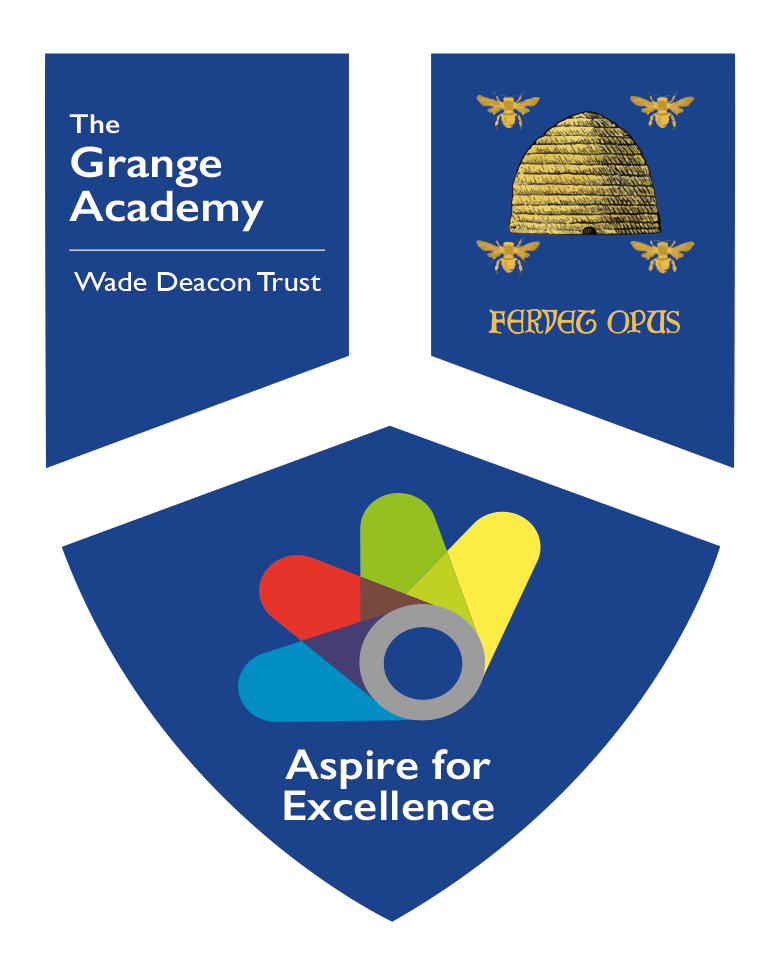 